New diaphragm seal forprocess temperatures up to 450 °CKlingenberg, March 2022. WIKA has tailored a new diaphragm seal to applications with very hot media. Model 990.45 is suitable for temperatures up to 450 °C.The high-temperature diaphragm seal is used in refineries, among other places, to enable precise measurement even at high process temperatures. It is combined with a capillary and a standard measuring instrument, without any additional cooling element, to form a measuring system. Its lower body, including flange connection, is made of a single piece, which minimises the risk of leakage. Customer-specific sealings simplify the connection of the diaphragm seal to the respective process.The new instrument can be fitted with fixtures for a lifting aid. Thus, it can be moved and installed effortlessly. A flushing connection integrated in the lower body also enables the diaphragm seal to be cleaned without having to take it apart first.Number of characters: 871Key word: 990.45Manufacturer:WIKA Alexander Wiegand SE & Co. KGAlexander-Wiegand-Straße 3063911 Klingenberg/GermanyTel. +49 9372 132-0Fax +49 9372 132-406vertrieb@wika.comwww.wika.deWIKA company photograph: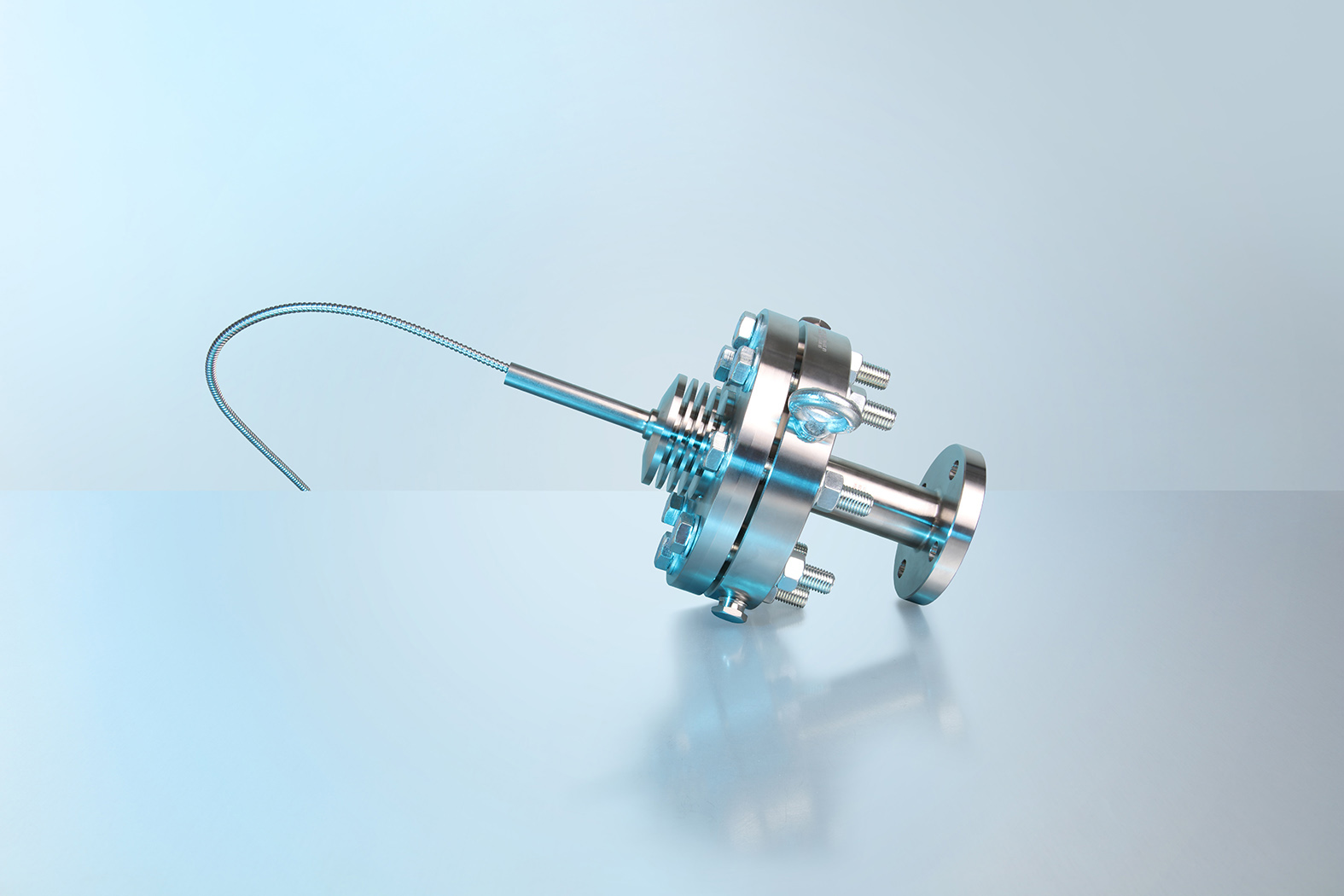 Model: 990.45Edited by:WIKA Alexander Wiegand SE & Co. KGAndré Habel NunesMarketing ServicesAlexander-Wiegand-Straße 3063911 Klingenberg/GermanyTel. +49 9372 132-8010andre.habel-nunes@wika.comwww.wika.deWIKA press release 